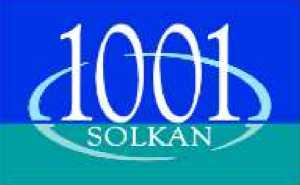 Krajevna skupnost SolkanŠtevilka: 900-1/22-19Datum:	28.12.2023Z A P I S N I Kredne seje Sveta Krajevne skupnosti Solkan, ki je bila v četrtek, 21.decembra 2023 v Domu KS Solkan, Trg J. Srebrniča 7, s pričetkom ob 18. uriSejo je vodila predsednica Ksenija Brumat.Na seji so bili prisotni: Branko Belingar, Ksenija Brumat, Tomaž Černe, Dejan Makarovič, Emil Bašin, David Podgornik, Vidojka Harej, Andrejka Prijon, Jernej Vidmar Bašin in Boštjan Koršič.Opravičeno odsotna Jernej Vidmar Bašin in David PodgornikNeopravičeno odsoten je Vasja Medvešček.D n e v n i r e d :Pregled in potrditev zapisnika 10. redne sejeNamera o oddaji posl. prostora v najem – dom KS SolkanPredstavitev pobude OPPN Salonit KamnolomiPotrditev anketnega vprašalnika o krajevnem praznikuRaznoAd1Pregleda se realizacijo sklepov iz prejšnje seje in ugotovi naslednje:Župana Mestne občine Nova Gorica se na sestanek povabi, ko bodo svetniki pripravili vsebinsko prioritetno problematikoSestanek s SENG in najemniki lokala glede okolice v ŠC Žogica ostaja v pripravi, Tomaž Černe uredi sestanek v začetku naslednjega letastali sklepi 1. redne seje seje so bili v celoti realiziraniZapisnik 10. redne seje Sveta KS Solkan je soglasno potrjen.Ad2:Na objavljeno namero o oddaji poslovnega prostora v najem v Domu KS je prispela ena ponudba, ki ustreza razpisanim pogojem v nameri.SKLEP: Ponudbo svetniki potrdijo in pripravi se pogodba za najemnika.Ad3:Na predstavitvi Salonit Kamnolomi dd v Domu KS je predstavnik Kamnolomov g. Niki Štimac povedal, da se pripravlja predlog za izdelavo novega OPPNja za Kamnolome. Povedal je tudi, da so se na upravi Salonit Kamnolomi dogovorili, da v novem OPPN ne bo predmetzidanje nove tovarne apna, ampak da bo ostala ista proizvodnja kot do sedaj. Na sestanku v Kamnolomu v juniju mesecu o kakršni koli novi tovarni ni bilo povedano nič. G. Tomaž Vuga, ki to zadevo dalj časa zasleduje, je pripravil določene pripombe, ki so jih svetniki pred sejo prejeli. Tomaž Černe predlaga, da se sklepe g. Vuge predstavi krajanom in na podlagi njihovega mnenja Svet sklepe tudi sprejme. Branko Belingar pove, da je predstavitev razumel v smislu, da bodo Salonit Kamnolomi poskušal prostor sanirati, da bo postal lepši. Predlaga, da bi krajani Solkana s svojem mnenjem lahko vplivali na Salonit Kamnolome v smislu, da bi prostor sanirali tako, da bo v dobrobit krajanom Solkana. Dejan Makarovič pripomni, da v kolikor se zavežejo, da bodo skrbeli za zmanjševanje prašenja, naj surovino še vedno pridobivajo. Koristno je tudi to, da jo imamo tu doma, v kolikor jo potrebujemo. Ksenija Brumat pripomni, da je to šele pobuda in da krajanov v tej začetni fazi še ni smiselno vključevati v debato. Predstavi sklepe, ki jih je g. Tomaž Vuga pripravil svetnikom:» KS Solkan ugotavlja, da je Pobuda nestrokovno pripravljena in predlaga naročniku – pobudniku Salonitu Anhovo, da jo pred predložitvijo MONG dopolni ob upoštevanju pripravljenih pripomb. Strokovnim službam MONG pa predlaga, da tako Pobudo, če bo predložena v nedopolnjeni obliki, zavrne.KS Solkan podpira izdelavo OPPN Kamnolom, vendar pod pogojem, da se bo pri njegovi pripravi in sprejemanju zasledovalo naslednje cilje:postopno zapiranje kamnoloma in pripravo terena za naslednjo namensko rabo, ki jo je treba dolgoročno določiti v soglasju z vsemi deležniki v prostoru,zagotavljanje čim manjših negativnih vplivov na okolje v času eksploatacije,da se določi časovni okvir eksploatacije in dokončnega zapiranja kamnoloma.Glede vsebine planiranih posegov na območju SIA se KS Solkan:strinja z nadaljevanjem eksploatacije kamnoloma samo toliko, kolikor je potrebno za celovito sanacijo območja ter pripravo podlag za kasnejšo namensko rabo,nasprotuje umeščanju novih proizvodnih obratov, dopušča le vzdrževanje in obnavljanje (posodabljanje) linij za pripravo agregatov za gradbeništvo.KS Solkan od MONG pričakuje, da bo v Sklepu o pripravi OPPN eksplicitno opredelila aktivno vlogo KS Solkan pri obravnavah in sprejemanju OPPN najmanj v vsebini, ki je bila opredeljena v Sklepu o pripravi OPPN Kamnolom, sprejetem na Mestnem svetu MONG dne 12.7.2007 (Uradni list 68/2007), v katerem je navedeno:»Investitor bo skupaj z Mestno občino Nova Gorica in KS Solkan oblikoval posebno delovno skupino, ki bo spremljala in koordinirala strokovno delo pri pripravi OPPN Kamnolom. Naloga delovne skupine je predvsem usklajevanje strokovnih predlogov in obveščanje zainteresirane javnosti o poteku del in predlaganih rešitvah.«KS Solkan daje pobudo MONG, da čim prej spremeni usmeritve za urejanje enote SO-6 v 108. členu veljavnega OPN tako, da se črta besedilo: »Maksimalna dnevna proizvodnja apna je 200 ton/dan«.KS Solkan tudi pričakuje, da bodo tako strokovne službe kot politični organi MONG v celotnem postopku priprave in sprejemanja OPPN Kamnolom prvenstveno zastopali in varovali interese Solkana in njenih prebivalcev.KS Solkan zahteva, da jo Salonit Anhovo podrobno seznani s stanjem Okoljevarstvenega dovoljenja za novo tovarno apna na območju kamnoloma, ki ga je izdala Agencija RS za okolje dne 22.2.2013 (št. 35407-16/2010-33). Dovoljenje je bilo v zadnjih letih večkrat dopolnjeno, zadnjič letos (20.1.2023), ko je bilo preneseno s prejšnjega imetnika (SIA) na Salonit Anhovo Gradbeni materiali d.d. To napeljuje na zaključek, da se Salonit še ni odrekel možnosti gradnje nove tovarne apna ter zato ohranja dovoljenje še vedno v veljavi. KS Solkan pričakuje, da bo (po izjavah njihovega predstavnika dne 6.12.2023 na srečanju v Solkanu) Salonit čim prej poskrbel za njegov preklic. V kolikor tega ne namerava, KS Solkan zahteva od MONG, da po spremembi OPN, predlagani v 4. točkiteh sklepov, uradno zahteva od pristojnega ministrstva njegovo razveljavitev oziroma odpravo. Predlaga, da se te sklepe in pripombe pošlje na Mestno občino Nova Gorica.«Branko Belingar pove, da je prašenja s strani Kamnoloma še vedno veliko, posebno se to vidi na pokopališču.SKLEP: Svetniki soglasno potrdijo sklep, da se zgoraj naveden pripombe pošljejo na Mestno občino Nova Gorica in Salonitu d.d.Ad4:Tomaž Černe je predlagal, da se anketni vprašalnik o pripravi krajevnega praznika potrdi. Svetniki so vprašalnik prejeli v vpogled. Ksenija Brumat pripomni, da se je potrebno zmeniti o nazivu praznika. Svetniki se zedinijo o nazivu praznika in sicer, »Krajevni praznik.« SKLEP: Anketo svetniki soglasno potrdijo in potrdijo, da se objavi v solkanskem časopisu.Ad5Ksenija Brumat predstavi poročilo »Centra zelenih tehnologij«: sestanek je bil v 20.12.2023 v Domu KS Solkan: na Mestni občini Nova Gorica in pri EPK-ju je nastala ideja, da bi se lahko v bivši Hidrarni osnovalo Center trajnostnih tehnologij Univerze v Novi Gorici. V bistvu gre za pripravo dokumentacije za natečaj pri EU, od katerih bodo, če bodo izbrani, pridobili sredstva. V prvem postopku priprave so bili za sredstva izbrani, saj naj bi v bivši Hidrarni ohranili del stavbe in razvijali trajnostne rešitve v sodelovanju s podjetniki. Do februarja 2024 se morajo prijaviti na drugi del postopka. Svetniki podpirajo idejo Univerze.Poročilo sestanka s podžupanom Mestne občine Nova Gorica in s predstavnikom Oddelka za investicije pri Mestni občini Nova Gorica o delih in »razkopavanju« po Solkanu: pojasnila sta, da vsako leto, ko občina pridobi sredstva za taka dela, jih mora tudi porabiti za ta namen. Na Krajevno skupnost so sicer poslali dokumentacijo o vseh delih v vseh krajevnih skupnostih Mestne občine Nova Gorica. Predstavniki Krajevne skupnosti Solkan pa so predlagali, naj v bodoče za Krajevno skupnost Solkan pošljejo samo tisto dokumentacijo, ki se tiče kraja Solkan.Ksenija Brumat predstavi predloge odsotnega člana Jerneja Vidmarja Bašina, ki jih je za redno sejo poslal vsem svetnikom. Za dogodek otvoritev »kalonce« dne 14.1.2024 se Vidojka Harej in Jernej Vidmar Bašin dogovorita glede vabil ter protokola. Branko Belingar poskrbi za pogostitev, tajništvo pošlje vabila. Za osvetlitev prostora je potrebno poslati dopis na Mestno občino Nova Gorica. Za informativno tablo poskrbi Jernej Vidmar Bašin. Glede dogovora vzdrževanja sakralnega obeležja v bodoče, se bodo svetniki pogovarjali z župnijo.Predsednica predlaga, da se za prisotnost na dnevu »odprtih vrat« na Krajevni skupnosti Solkan vsak prvi četrtek v mesecu pripravi razpored, kjer bi se razvrstili vsi svetniki v letu. Predlaga tudi, da se sprejme, da bo uradni telefon predsednice dosegljiv za krajane ob četrtkih med uradnimi urami. Obvestilo se da tudi na info tablo na pokopališču.SKLEP: tajništvo KS pripravi razpored in ga pošlje svetnikom.Sašo Golob je na KS Solkan poslal obvestilo o udoru meteorne vode v lokal. Boštjan Koršič pove, da je to videl in predstavi problem. Tomaž Černe pripomni, da je potrebno pogledati najemno pogodbo, kdo je dolžan vzdrževati okolico lokala. Boštjanu Koršiču svetniki naložijo, naj najemnika obvesti, da mora najemnik škodni dogodek prijaviti zavarovalnici.Na Mestno občino Nova Gorica je potrebno poslati soglasje za prodajo zemljišča. SKLEP: Svetniki se s prodajo strinjajo.Za novoletno čestitko poskrbi Boštjan Koršič, za objavo in pošiljanje poskrbi tajništvo.Sestanek za čistilno napravo Žogica KS ni bil sklican v tem letu, zato se ga prestavi na spomladanski čas.Vidojka Harej pove, da koncerta v cerkvi sv. Štefana ne bo, saj je predsednica KS koncert odpovedala, ker so s škofije Koper poslali odgovor o neprimernosti izvajalcev in predlaganih skladb. Prebere tudi odstopno izjavo članice Komisije za prireditve ge. Vesne Bašin, ki ne želi več sodelovati v komisiji zaradi samovolje predsednice KS Solkan in njenega nesodelovanja s komisijo.Predsednica Komisije za prireditve tudi pove, da ne želi biti več predsednica Komisije.Tomaž Černe predlaga kot dogodek v Domu KS predavanje o gradnji solkanskega mostu v Brda iz gradiva pok. g Dragiše Lazareviča. KS poseduje 20 minutni film o navedeni gradnji. Svetniki predlog podprejo. Tomaž Černe poskrbi za izvedbo.Predsednica podrobno predstavi izid knjižice »Solkanski kofetarji« avtorja Andreja Černeta, ki jo je izdala Krajevna skupnost. V njej so zgodbice, ki jih je Andrej Černe skozi vsa leta objavljal v solkanskem časopisu. Knjižica je namenjena predvsem kot protokolarno darilo, če pa bi knjižico kdo želel, se za zanjo zbirajo prostovoljni prispevki. Svetniki se strinjajo, da bo predstavitev knjižice bo v domu KS dne 28. decembra 2023.V času od zadnje seje je bile izdanih pet naročilnic:LED LUX d.o.o. – razsvetljava v Domu KS – zamenjavaBELINGAR d.o.o. – vgradnja klimatske naprave v Miz.muzejuA-MEDIA d.o.o. – tiskanje knjižice Solkanski kofetarjiELEKT TAVČAR MIRAN s.p. – zamenjava dotrajane omarice v Domu KSKOMUNALA d.d. – obrez fige z dvigalomSeja je bila zaključena ob 20.10Zapisala:Vilma Ninin      Predsednica Sveta KS SolkanKsenija Brumat